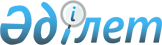 О внесении изменений в решение Аршалынского районного маслихата от 23 декабря 2020 года № 70/2 "О районном бюджете на 2021-2023 годы"Решение Аршалынского районного маслихата Акмолинской области от 2 июля 2021 года № 11/2. Зарегистрировано в Министерстве юстиции Республики Казахстан 9 июля 2021 года № 23405
      Аршалынский районный маслихат РЕШИЛ:
      1. Внести в решение Аршалынского районного маслихата "О районном бюджете на 2021-2023 годы" от 23 декабря 2020 года № 70/2 (зарегистрировано в Реестре государственной регистрации нормативных правовых актов под № 8308) следующие изменения:
      пункт 1 изложить в новой редакции:
      "1. Утвердить районный бюджет на 2021-2023 годы, согласно приложениям 1, 2, 3 соответственно, в том числе на 2021 год в следующих объемах:
      1) доходы – 8 888 128,4 тысяч тенге, в том числе:
      налоговые поступления – 1 488 134,0 тысяч тенге;
      неналоговые поступления – 10 455,0 тысяч тенге;
      поступления от продажи основного капитала – 150 100,0 тысяч тенге;
      поступления трансфертов – 7 239 439,4 тысяч тенге;
      2) затраты – 9 159 013,5 тысяч тенге;
      3) чистое бюджетное кредитование – 131 955,0 тысяч тенге, в том числе:
      бюджетные кредиты – 188 147,0 тысяч тенге;
      погашение бюджетных кредитов – 56 192,0 тысяч тенге;
      4) сальдо по операциям с финансовыми активами – 39 500,0 тысяч тенге, в том числе:
      приобретение финансовых активов – 39 500,0 тысяч тенге;
      поступления от продажи финансовых активов государства – 0 тысяч тенге;
      5) дефицит (профицит) бюджета – - 442 340,1 тысяч тенге;
      6) финансирование дефицита (использование профицита) бюджета – 442 340,1 тысяч тенге.";
      приложения 1, 6 к указанному решению изложить в новой редакции согласно приложениям 1, 2 к настоящему решению.
      2. Настоящее решение вводится в действие с 1 января 2021 года. Районный бюджет на 2021 год Целевые трансферты из районного бюджета бюджетам поселка и сельских округов на 2021 год
					© 2012. РГП на ПХВ «Институт законодательства и правовой информации Республики Казахстан» Министерства юстиции Республики Казахстан
				
      Председатель сессии
районного маслихата

А.Байгожин

      Секретарь районного
маслихата

Е.Казбеков
Приложение 1 к решению
Аршалынского районного
маслихата от 2 июля
2021 года № 11/2Приложение 1 к решению
Аршалынского районного
маслихата от 23 декабря
2020 года № 70/2
Категория
Категория
Категория
Категория
Сумма тысяч тенге
Класс
Класс
Класс
Сумма тысяч тенге
Подкласс
Подкласс
Сумма тысяч тенге
Наименование
Сумма тысяч тенге
1
2
3
4
5
I. Доходы
8 888 128,4
1
Налоговые поступления
1 488 134,0
01
Подоходный налог
13 500,0
2
Индивидуальный подоходный налог
13 500,0
03
Социальный налог
446 443,0
1
Социальный налог
446 443,0
04
Hалоги на собственность
960 931,0
1
Hалоги на имущество
949 131,0
4
Hалог на транспортные средства
11 800,0
05
Внутренние налоги на товары, работы и услуги
60 260,0
2
Акцизы
8 000,0
3
Поступления за использование природных и других ресурсов
36 660,0
4
Сборы за ведение предпринимательской и профессиональной деятельности
15 600,0
08
Обязательные платежи, взимаемые за совершение юридически значимых действий и (или) выдачу документов уполномоченными на то государственными органами или должностными лицами
7 000,0
1
Государственная пошлина
7 000,0
2
Неналоговые поступления
10 455,0
01
Доходы от государственной собственности
5 013,0
5
Доходы от аренды имущества, находящегося в государственной собственности
4 946,0
7
Вознаграждения по кредитам, выданным из государственного бюджета
67,0
04
Штрафы, пени, санкции, взыскания, налагаемые государственными учреждениями, финансируемыми из государственного бюджета, а также содержащимися и финансируемыми из бюджета (сметы расходов) Национального Банка Республики Казахстан
1 842,0
1
Штрафы, пени, санкции, взыскания, налагаемые государственными учреждениями, финансируемыми из государственного бюджета, а также содержащимися и финансируемыми из бюджета (сметы расходов) Национального Банка Республики Казахстан, за исключением поступлений от организаций нефтяного сектора и в Фонд компенсации потерпевшим
1 842,0
06
Прочие неналоговые поступления
3 600,0
1
Прочие неналоговые поступления
3 600,0
3
Поступления от продажи основного капитала
150 100,0
03
Продажа земли и нематериальных активов
150 100,0
1
Продажа земли
150 100,0
4
Поступления трансфертов
7 239 439,4
02
Трансферты из вышестоящих органов государственного управления
7 239 439,4
2
Трансферты из областного бюджета
7 239 439,4
Функциональная группа
Функциональная группа
Функциональная группа
Функциональная группа
Функциональная группа
Сумма тысяч тенге
Функциональная подгруппа
Функциональная подгруппа
Функциональная подгруппа
Функциональная подгруппа
Сумма тысяч тенге
Администратор бюджетных программ
Администратор бюджетных программ
Администратор бюджетных программ
Сумма тысяч тенге
Программа
Программа
Сумма тысяч тенге
Наименование
Сумма тысяч тенге
II. Затраты
9 159 013,5
01
Государственные услуги общего характера
790 648,8
1
Представительные, исполнительные и другие органы, выполняющие общие функции государственного управления
150 499,3
112
Аппарат маслихата района (города областного значения)
26 596,4
001
Услуги по обеспечению деятельности маслихата района (города областного значения)
26 596,4
122
Аппарат акима района (города областного значения)
123 902,9
001
Услуги по обеспечению деятельности акима района (города областного значения)
108 902,9
113
Целевые текущие трансферты нижестоящим бюджетам
15 000,0
2
Финансовая деятельность
16 503,4
459
Отдел экономики и финансов района (города областного значения)
6 767,0
003
Проведение оценки имущества в целях налогообложения
988,0
010
Приватизация, управление коммунальным имуществом, постприватизационная деятельность и регулирование споров, связанных с этим
792,0
028
Приобретение имущества в коммунальную собственность
4 987,0
805
Отдел государственных закупок района (города областного значения)
9 736,4
001
Услуги по реализации государственной политики в области государственных закупок на местном уровне
9 736,4
9
Прочие государственные услуги общего характера
623 646,1
458
Отдел жилищно-коммунального хозяйства, пассажирского транспорта и автомобильных дорог района (города областного значения)
587 172,0
001
Услуги по реализации государственной политики на местном уровне в области жилищно-коммунального хозяйства, пассажирского транспорта и автомобильных дорог
63 893,4
113
Целевые текущие трансферты нижестоящим бюджетам
523 278,6
459
Отдел экономики и финансов района (города областного значения)
27 194,3
001
Услуги по реализации государственной политики в области формирования и развития экономической политики, государственного планирования, исполнения бюджета и управления коммунальной собственностью района (города областного значения)
27 194,3
494
Отдел предпринимательства и промышленности района (города областного значения)
9 269,8
001
Услуги по реализации государственной политики на местном уровне в области развития предпринимательства и промышленности
9 269,8
467
Отдел строительства района (города областного значения)
10,0
040
Развитие объектов государственных органов
10,0
02
Оборона
27 089,0
1
Военные нужды
8 429,0
122
Аппарат акима района (города областного значения)
8 429,0
005
Мероприятия в рамках исполнения всеобщей воинской обязанности
8 429,0
2
Организация работы по чрезвычайным ситуациям
18 660,0
122
Аппарат акима района (города областного значения)
18 660,0
006
Предупреждение и ликвидация чрезвычайных ситуаций масштаба района (города областного значения)
9 217,0
007
Мероприятия по профилактике и тушению степных пожаров районного (городского) масштаба, а также пожаров в населенных пунктах, в которых не созданы органы государственной противопожарной службы
9 443,0
03
Общественный порядок, безопасность, правовая, судебная, уголовно-исполнительная деятельность
790,0
9
Прочие услуги в области общественного порядка и безопасности
790,0
458
Отдел жилищно-коммунального хозяйства, пассажирского транспорта и автомобильных дорог района (города областного значения)
790,0
021
Обеспечение безопасности дорожного движения в населенных пунктах
790,0
06
Социальная помощь и социальное обеспечение
325 878,8
1
Социальное обеспечение
67 700,0
451
Отдел занятости и социальных программ района (города областного значения)
67 700,0
005
Государственная адресная социальная помощь
67 700,0
2
Социальная помощь
206 861,6
451
Отдел занятости и социальных программ района (города областного значения)
206 861,6
002
Программа занятости
63 946,1
004
Оказание социальной помощи на приобретение топлива специалистам здравоохранения, образования, социального обеспечения, культуры, спорта и ветеринарии в сельской местности в соответствии с законодательством Республики Казахстан
34 479,0
006
Оказание жилищной помощи
600,0
007
Социальная помощь отдельным категориям нуждающихся граждан по решениям местных представительных органов
39 965,0
010
Материальное обеспечение детей-инвалидов, воспитывающихся и обучающихся на дому
795,0
014
Оказание социальной помощи нуждающимся гражданам на дому
1 558,0
017
Обеспечение нуждающихся инвалидов обязательными гигиеническими средствами и предоставление услуг специалистами жестового языка, индивидуальными помощниками в соответствии с индивидуальной программой реабилитации инвалида
27 999,5
023
Обеспечение деятельности центров занятости населения
37 519,0
9
Прочие услуги в области социальной помощи и социального обеспечения
51 317,2
451
Отдел занятости и социальных программ района (города областного значения)
51 317,2
001
Услуги по реализации государственной политики на местном уровне в области обеспечения занятости и реализации социальных программ для населения
26 766,2
011
Оплата услуг по зачислению, выплате и доставке пособий и других социальных выплат
679,0
050
Обеспечение прав и улучшение качества жизни инвалидов в Республике Казахстан
8 660,0
054
Размещение государственного социального заказа в неправительственных организациях
4 481,0
113
Целевые текущие трансферты нижестоящим бюджетам
10 731,0
07
Жилищно-коммунальное хозяйство
334 776,7
1
Жилищное хозяйство
285 761,5
467
Отдел строительства района (города областного значения)
285 761,5
003
Проектирование и (или) строительство, реконструкция жилья коммунального жилищного фонда
272 664,0
004
Проектирование, развитие и (или) обустройство инженерно-коммуникационной инфраструктуры
13 097,5
2
Коммунальное хозяйство
47 515,2
458
Отдел жилищно-коммунального хозяйства, пассажирского транспорта и автомобильных дорог района (города областного значения)
24 722,0
026
Организация эксплуатации тепловых сетей, находящихся в коммунальной собственности районов (городов областного значения)
22 000,0
027
Организация эксплуатации сетей газификации, находящихся в коммунальной собственности районов (городов областного значения)
2 722,0
467
Отдел строительства района (города областного значения)
22 793,2
005
Развитие коммунального хозяйства
11 323,3
058
Развитие системы водоснабжения и водоотведения в сельских населенных пунктах
11 469,9
3
Благоустройство населенных пунктов
1 500,0
458
Отдел жилищно-коммунального хозяйства, пассажирского транспорта и автомобильных дорог района (города областного значения)
1 500,0
015
Освещение улиц в населенных пунктах
1 500,0
08
Культура, спорт, туризм и информационное пространство
324 967,4
1
Деятельность в области культуры
175 274,0
455
Отдел культуры и развития языков района (города областного значения)
151 861,7
003
Поддержка культурно-досуговой работы
151 861,7
467
Отдел строительства района (города областного значения)
23 412,3
011
Развитие объектов культуры
23 412,3
2
Спорт
20 524,3
465
Отдел физической культуры и спорта района (города областного значения)
20 514,3
001
Услуги по реализации государственной политики на местном уровне в сфере физической культуры и спорта
7 556,3
006
Проведение спортивных соревнований на районном (города областного значения) уровне
3 230,0
007
Подготовка и участие членов сборных команд района (города областного значения) по различным видам спорта на областных спортивных соревнованиях
9 728,0
467
Отдел строительства района (города областного значения)
10,0
008
Развитие объектов спорта
10,0
3
Информационное пространство
82 484,0
455
Отдел культуры и развития языков района (города областного значения)
72 922,0
006
Функционирование районных (городских) библиотек
63 623,0
007
Развитие государственного языка и других языков народа Казахстана
9 299,0
456
Отдел внутренней политики района (города областного значения)
9 562,0
002
Услуги по проведению государственной информационной политики
9 562,0
9
Прочие услуги по организации культуры, спорта, туризма и информационного пространства
46 685,1
455
Отдел культуры и развития языков района (города областного значения)
14 219,7
001
Услуги по реализации государственной политики на местном уровне в области развития языков и культуры
14 219,7
456
Отдел внутренней политики района (города областного значения)
32 465,4
001
Услуги по реализации государственной политики на местном уровне в области информации, укрепления государственности и формирования социального оптимизма граждан
23 698,0
003
Реализация мероприятий в сфере молодежной политики
8 767,4
09
Топливно-энергетический комплекс и недропользование
3 559 633,0
1
Топливо и энергетика
1 000,0
467
Отдел строительства района (города областного значения)
1 000,0
009
Развитие теплоэнергетической системы
1 000,0
9
Прочие услуги в области топливно-энергетического комплекса и недропользования
3 558 633,0
458
Отдел жилищно-коммунального хозяйства, пассажирского транспорта и автомобильных дорог района (города областного значения)
3 558 633,0
036
Развитие газотранспортной системы
3 558 633,0
10
Сельское, водное, лесное, рыбное хозяйство, особо охраняемые природные территории, охрана окружающей среды и животного мира, земельные отношения
225 528,5
1
Сельское хозяйство
17 274,8
462
Отдел сельского хозяйства района (города областного значения)
17 274,8
001
Услуги по реализации государственной политики на местном уровне в сфере сельского хозяйства
17 274,8
6
Земельные отношения
26 990,4
463
Отдел земельных отношений района (города областного значения)
26 990,4
001
Услуги по реализации государственной политики в области регулирования земельных отношений на территории района (города областного значения)
22 990,4
006
Землеустройство, проводимое при установлении границ районов, городов областного значения, районного значения, сельских округов, поселков, сел
4 000,0
9
Прочие услуги в области сельского, водного, лесного, рыбного хозяйства, охраны окружающей среды и земельных отношений
181 263,3
459
Отдел экономики и финансов района (города областного значения)
181 263,3
099
Реализация мер по оказанию социальной поддержки специалистов
181 263,3
11
Промышленность, архитектурная, градостроительная и строительная деятельность
32 278,6
2
Архитектурная, градостроительная и строительная деятельность
32 278,6
467
Отдел строительства района (города областного значения)
23 057,6
001
Услуги по реализации государственной политики на местном уровне в области строительства
23 057,6
468
Отдел архитектуры и градостроительства района (города областного значения)
9 221,0
001
Услуги по реализации государственной политики в области архитектуры и градостроительства на местном уровне
9 221,0
12
Транспорт и коммуникации
116 100,0
1
Автомобильный транспорт
116 100,0
458
Отдел жилищно-коммунального хозяйства, пассажирского транспорта и автомобильных дорог района (города областного значения)
116 100,0
023
Обеспечение функционирования автомобильных дорог
116 100,0
13
Прочие
332 173,0
9
Прочие
332 173,0
459
Отдел экономики и финансов района (города областного значения)
23 000,0
012
Резерв местного исполнительного органа района (города областного значения)
23 000,0
467
Отдел строительства района (города областного значения)
309 173,0
071
Развитие социальной и инженерной инфраструктуры окраин городов 
309 173,0
14
Обслуживание долга
5 149,0
1
Обслуживание долга
5 149,0
459
Отдел экономики и финансов района (города областного значения)
5 149,0
021
Обслуживание долга местных исполнительных органов по выплате вознаграждений и иных платежей по займам из областного бюджета
5 149,0
15
Трансферты
3 084 000,7
1
Трансферты
3 084 000,7
459
Отдел экономики и финансов района (города областного значения)
3 084 000,7
006
Возврат неиспользованных (недоиспользованных) целевых трансфертов
166 432,7
024
Целевые текущие трансферты из нижестоящего бюджета на компенсацию потерь вышестоящего бюджета в связи с изменением законодательства
2 679 905,0
038
Субвенции
237 663,0
III. Чистое бюджетное кредитование
131 955,0
Бюджетные кредиты 
188 147,0
10
Сельское, водное, лесное, рыбное хозяйство, особо охраняемые природные территории, охрана окружающей среды и животного мира, земельные отношения
188 147,0
9
Прочие услуги в области сельского, водного, лесного, рыбного хозяйства, охраны окружающей среды и земельных отношений
188 147,0
459
Отдел экономики и финансов района (города областного значения)
188 147,0
018
Бюджетные кредиты для реализации мер социальной поддержки специалистов
188 147,0
Погашение бюджетных кредитов
56 192,0
5
Погашение бюджетных кредитов
56 192,0
01
Погашение бюджетных кредитов
56 192,0
1
Погашение бюджетных кредитов, выданных из государственного бюджета
56 192,0
IV. Сальдо по операциям с финансовыми активами
39 500,0
Приобретение финансовых активов
39 500,0
13
Прочие
39 500,0
9
Прочие
39 500,0
458
Отдел жилищно-коммунального хозяйства, пассажирского транспорта и автомобильных дорог района (города областного значения)
39 500,0
065
Формирование или увеличение уставного капитала юридических лиц
39 500,0
Поступления от продажи финансовых активов государства
0
V. Дефицит (профицит) бюджета 
- 442 340,1
VI. Финансирование дефицита (использование профицита) бюджета
442 340,1
Поступление займов
188 147,0
7
Поступление займов
188 147,0
01
Внутренние государственные займы
188 147,0
2
Договоры займа
188 147,0
Погашение займов
56 192,0
16
Погашение займов
56 192,0
1
Погашение займов
56 192,0
459
Отдел экономики и финансов района (города областного значения)
56 192,0
005
Погашение долга местного исполнительного органа перед вышестоящим бюджетом
56 192,0
Используемые остатки бюджетных средств
310 385,1Приложение 2 к решению
Аршалынского районного
маслихата от 2 июля
2021 года № 11/2Приложение 6 к решению
Аршалынского районного
маслихата от 23 декабря
2020 года № 70/2
Наименование
Сумма тысяч тенге
1
2
Всего
549 009,6
Целевые текущие трансферты
549 009,6
в том числе:
Аппарат акима района (города областного значения)
15 000,0
Распределение сумм целевых текущих трансфертов из районного бюджета на приобретение автомобилей, в том числе:
15 000,0
Государственное учреждение "Аппарат акима Булаксайского сельского округа"
5 000,0
Государственное учреждение "Аппарат акима Михайловского сельского округа"
5 000,0
Государственное учреждение "Аппарат акима сельского округа Жибек жолы"
5 000,0
Отдел занятости и социальных программ района (города областного значения)
10 731,0
Распределение сумм целевых текущих трансфертов из республиканского бюджета на установление доплат к заработной плате работников, предоставляющих специальные социальные услуги в государственных организациях социальной защиты населения
10 731,0
Отдел жилищно-коммунального хозяйства, пассажирского транспорта и автомобильных дорог района (города областного значения)
523 278,6
Распределение сумм целевых текущих трансфертов из областного бюджета районным (городов областного значения) бюджетам на разработку проектно-сметной документации и ремонт автомобильных дорог, в том числе:
523 278,6
Капитальный ремонт внутрипоселковых автомобильных дорог улиц станции Бабатай Аршалынского района Акмолинской области
150 000,0
Капитальный ремонт внутрипоселковых автомобильных дорог в селе Жибек жолы Аршалынского района Акмолинской области
100 000,0
Капитальный ремонт внутрипоселковых автомобильных дорог улиц Разъезда 42 Аршалынского района Акмолинской области
100 000,0
Капитальный ремонт автомобильных дорог улиц села Волгодоновка Аршалынского района Акмолинской области
150 000,0
Текущий ремонт дороги протяженностью 2,4 километра по улице Астана Анарского сельского округа Аршалынского района Акмолинской области
6 979,9
Приобретение центробежного насоса для Анарского сельского округа
535,0
Текущий ремонт водонапорной башни села Донецкое
990,1
Текущий ремонт водопроводных сетей поселка Аршалы
2 773,6
Бурение водяных скважин в сельском округе Жибек жолы
12 000,0